Należność za usługę płatna co 1 miesiąc wynosi: ……………. zł netto +………%VAT		                słownie;  …………………………………………………………………………..zł netto+ ……..%VAT		                                         Należność za usługę płatna co 2 miesiące wynosi: ……………zł netto + ……..%VAT Słownie: ……………………………………………………………………………zł netto + ……..%VATNależność za usługę płatna co 3 miesiące wynosi: ……….…..zł netto + ……..%VAT Słownie: ……………………………………………………………………………zł netto + ……..%VAT	Należność za usługę płatna co 6 miesięcy wynosi: ..………….zł netto + ………%VATSłownie : …………………………………………………………………………..zł netto + ……..%VAT	Wartość umowy wynosi: ……………………………………………………zł netto + ……..%VATSłownie: …………………………………………………………………………….zł netto + ……..%VATWykonawca									Zamawiający								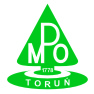 System Zarządzania JakościąProcedura zakupy Załącznik nr. 1                           Opis przedmiotu zamówienia                 wykaz ilościowy urządzeń dżwigowych                                                                                                                             Procedura zakupy Załącznik nr. 1z dnia …………………Znak: NTLp.Nazwa urządzenia Ilość urządzeń w szt.Termin przeglądu konserwacyjnego Cena jednostkowa        za          przegląd         w zł. nettoWartość              w zł. nettoPodatek VAT %1.2.      3.4.          5.      6.        7.1.Suwnica pomostowa    5 t.2co 30 dni2.Wciągnik elektryczny 0,5 t. Typ 11T102361co 30 dni3.Dźwignik samochodowy Typ M26045 Maxima 7,5 t x6         1co 90 dni4.Wózek widłowyMitsubishi -2,5 t.B 15 T-5   - 1,5 t.Nissan – 3,0 t.111co 30 dnico 30 dnico 30 dni5.Żuraw  samochodowy HEILA typ HDS-3 HL 13000 4,65 t.1co 60 dni6.Żuraw samochodowy  typ HMF 1830-K31co 60 dni7.Urządzenie  hakowe    typ   SMW 11427Co 180 dni8.Urządzenie hakowe  typ HL19.55 Ellermann1co 180 dni9.Urządzenie hakowe       typ 14-45S Hyvalift1co 180 dni10.Urządzenie hakowe        typ HL 26,56M1co 180 dni11.Urządzenie hakowe             typ HEWEA DH 20-571co 180 dni12.Urządzenie bramowe     typ AK 2T1co 180 dni13.Urządzenie hakowe    typ HKS-83co 180 dni14.Urządzenie hakowe      typ DR-06/06 Ellermann1co 180 dni15.Urządzenie hakowetyp HYVA-2660s 1Co 180 dni        16. Żuraw samochodowy  typ HMF 252 T2                     2 co 60 dni 17.Żuraw kontenerowy typ 680KZ1co 60 dni18. Podest ruchomy              typ BC 1000S2-M1co 180 dni19.Żuraw FASSI F215.023F zabudowa na kontenerze1 Co 60 dni20.Urządzenie hakowe HS 261Co 180 dni21.Urządzenie hakowe  HS 10 1 Co 180 dni22.Urządzenie hakowe HKS 121Co 180dni23.Urządzenie hakoweELBO Typ 20-58-S        1Co 180 dni